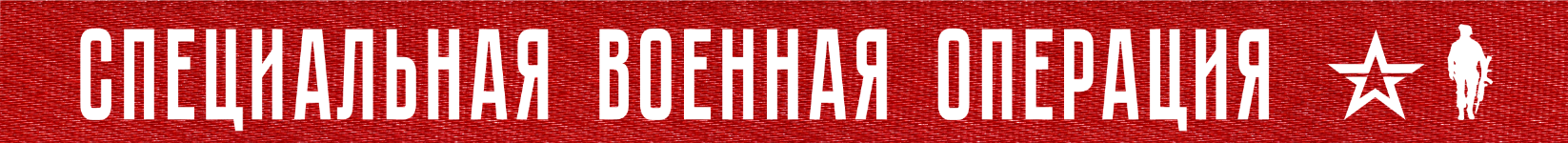 Вооруженные Силы Российской Федерации продолжают специальную военную операцию.На Купянском направлении в результате нанесения поражения по скоплениям живой силы и военной техники ВСУ в районах населенных пунктов Кучеровка Харьковской области и Новоселовское Луганской Народной Республики уничтожено до 15 украинских военнослужащих и два автомобиля.На Красно-Лиманском направлении в ходе огневого налета российской артиллерии поражены подразделения противника, сосредоточенные в районах населенных пунктов Сергеевка Луганской Народной Республики и Терны Донецкой Народной Республики. Потери ВСУ на данном направлении за сутки составили более 20 украинских военнослужащих убитыми и ранеными, две боевые бронированные машины и три пикапа.На Донецком направлении российские войска продолжали наступательные действия.За сутки на данном направлении уничтожено до 50 украинских военнослужащих, два танка, три боевые машины пехоты и пять автомобилей.На Южно-Донецком направлении ударами армейской авиации, огнем артиллерии и активными действиями российских войск нанесено поражение подразделениям ВСУ в районах населенных пунктов Никольское, Новомайорское и Новополь Донецкой Народной Республики.В районах населенных пунктов Сладкое Донецкой Народной Республики и Левадное Запорожской области уничтожены две диверсионные группы ВСУ.Всего за сутки на данном направлении уничтожено до 30 украинских военнослужащих, две боевые бронированные машины и три пикапа.Оперативно-тактической авиацией, ракетными войсками и артиллерией группировок войск (сил) Вооруженных Сил Российской Федерации нанесено поражение 57 артиллерийским подразделениям на огневых позициях, живой силе и военной технике в 93 районах.В районе населенного пункта Веселое Херсонской области вскрыта позиция и уничтожена украинская станция радиоэлектронной борьбы.В районе населенного пункта Птичье Донецкой Народной Республики уничтожен пункт ремонта артиллерийских систем М777.В районах населенных пунктов Артемовск Донецкой Народной Республики, Гуляйполе Запорожской области и Очаков Николаевской области уничтожены три склада боеприпасов ВСУ.В ходе контрбатарейной борьбы нанесены два ракетных удара по огневым позициям украинских реактивных систем залпового огня «Град» и «Смерч» в районах населенных пунктов Бердычи и Красноармейск Донецкой Народной Республики.Истребительной авиацией ВКС России сбито два самолета МиГ-29 воздушных сил Украины в районах населенных пунктов Шевченко и Богатырь. Кроме того, в районе населенного пункта Доброполье Донецкой Народной Республики уничтожен украинский вертолет Ми-8.Средствами противовоздушной обороны за сутки сбито три беспилотных летательных аппарата в районах населенных пунктов Володино, Торское и Войковский Донецкой Народной Республики. Также перехвачено два реактивных снаряда системы залпового огня HIMARS в районах населенных пунктов Попасная и Бараниковка Луганской Народной Республики.Всего с начала проведения специальной военной операции уничтожено: 350 самолетов, 188 вертолетов, 2694 беспилотных летательных аппарата, 399 зенитных ракетных комплексов, 7191 танк и другая боевая бронированная машина, 934 боевые машины реактивных систем залпового огня, 3700 орудий полевой артиллерии и минометов, а также 7707 единиц специальной военной автомобильной техники.22  ДЕКАБРЯ  2022 г., 13:05 (МСК)302-й  деньПРОЧТИ И ПЕРЕДАЙ ДРУГОМУ!